Выпуск №:130от 03.03.2022г.ИНФОРМАЦИОННЫЙ БЮЛЛЕТЕНЬМогочинского сельского поселенияМолчановского района Томской областиРешения Совета № 146-155Постановления № 25-44с. Могочино 2022СОВЕТ МОГОЧИНСКОГО СЕЛЬСКОГО ПОСЕЛЕНИЯМОЛЧАНОВСКИЙ РАЙОН, ТОМСКАЯ ОБЛАСТЬРЕШЕНИЕ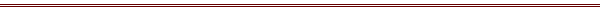  09 февраля 2022 года                                                                                    № 146с. МогочиноО рассмотрении инициативы Думы Молчановского района о преобразовании всех сельских поселений, входящих в состав Молчановского района Томской области, путем объединения их и наделении вновь образованного муниципального образования статусом муниципального округа и назначении публичных слушанийВ соответствии с пунктом 4 части 3 статьи 28 Федерального закона от 6 октября 2003 года № 131-ФЗ «Об общих принципах организации местного самоуправления в Российской Федерации», Устава Могочинского сельского поселения, Положением о публичных слушаниях Могочинского сельского поселения, утвержденным решением Совета Могочинского сельского поселенияСовет Могочинского сельского поселения РЕШИЛ:1. Не поддержать инициативу Думы Молчановского района о преобразовании всех сельских поселений, входящих в состав Молчановского района Томской области, путем объединения Молчановского сельского поселения, Могочинского сельского поселения, Наргинского сельского поселения, Тунгусовского сельского поселения, Суйгинского сельского поселения и наделении вновь образованного муниципального образования статусом муниципального округа.2. Настоящее решение подлежит размещению в печатном издании «Информационный бюллетень» и на официальном сайте муниципального образования «Могочинское сельское поселение» в сети «Интернет» (http://www.mogochino.ru/).3. Провести публичные слушания по проекту решения Совета Могочинского сельского поселения «О преобразовании всех сельских поселений, входящих в состав Молчановского района Томской области, путем их объединения и наделении вновь образованного муниципального образования статусом муниципального округа» в с. Могочино в здании Администрации Могочинского сельского поселения 25 февраля 2022 года в 18 час. 00 мин. в форме собрания заинтересованных жителей Могочинского сельского поселения, обладающих избирательным правом, с участием депутатов Совета Могочинского сельского поселения, Главы Могочинского сельского поселения.4. Создать временную комиссию Совета Могочинского сельского поселения по организации публичных слушаний по проекту решения Совета Могочинского сельского поселения «О преобразовании всех сельских поселений, входящих в состав Молчановского района Томской области, путем их объединения и наделении вновь образованного муниципального образования статусом муниципального округа» в составе депутатов: Миронова Л.И., Беляев А.В., Романюк Н.Е., Лидина Д.Г., Андрюкова Г.В., Гурова В.Н, Муртузалиева З.Н., Новикова Я.Г.5. Предложения граждан по проекту решения Совета Могочинского сельского поселения «О преобразовании всех сельских поселений, входящих в состав Молчановского района Томской области, путем их объединения и наделении вновь образованного муниципального образования статусом муниципального округа» учитываются в соответствии с Положением о порядке организации и проведения публичных слушаний по вопросам местного значения, утвержденным решением Совета Могочинского сельского поселения от 03.11.2005 г. № 10. 6. Установить, что с материалами, относящимися к вопросу публичных слушаний, граждане вправе ознакомиться во временной комиссии Совета Могочинского сельского поселения с 10 февраля 2022г. по 25 февраля 2022г.в рабочее время в администрации Могочинского сельского поселения.7. Настоящее решение вступает в силу с момента официального опубликования.Председатель Совета Могочинского сельского                       А.В. Беляевпоселения Глава Могочинского сельского поселения			      А.В. ДетлуковаСОВЕТ МОГОЧИНСКОГО СЕЛЬСКОГО ПОСЕЛЕНИЯМОЛЧАНОВСКИЙ РАЙОН, ТОМСКАЯ ОБЛАСТЬРЕШЕНИЕ«09» февраля 2022г. 	                 			                                	 № 147с. МогочиноОб утверждении плана работы СоветаМогочинского сельского поселения на 2022г.	В целях эффективности работы Совета Могочинского сельского поселения, в соответствии со статьей 35 Федерального закона от 06октября 2003 года № 131- ФЗ « Об общих принципах организации местного самоуправления в Российской Федерации»,Устава муниципального образования Могочинское сельское поселениеСовет Могочинского сельского поселения решил:1.Утвердить план работы Совета Могочинского сельского поселения на 2022 год.2. Опубликовать настоящее решение в официальном печатном издании «Информационный бюллетень» и разместить на официальном сайте Муниципального образования Могочинское сельское поселение в сети «Интернет» по адресу http://www.mogochino.ru/. 3. Контроль за исполнением настоящего решения возложить на председателя Совета Могочинского сельского поселения Беляева А. В. Председатель Совета депутатов   Могочинского сельского поселения				                А. В. БеляевГлава Могочинского сельского поселения                                          А.В. Детлуковасельского поселенияПриложение к РешениюСовета Могочинского сельского поселения  от 09.02.2022 г. № 147План работы Совета Могочинского сельского поселения Молчановского района Томской области на 2022 годНормотворческая деятельность Перечень вопросов, для рассмотрения на комитетах Совета депутатовМероприятия , проводимые Советом депутатов Могочинского сельского поселенияСОВЕТ МОГОЧИНСКОГО СЕЛЬСКОГО ПОСЕЛЕНИЯМОЛЧАНОВСКИЙ РАЙОН, ТОМСКАЯ ОБЛАСТЬРЕШЕНИЕ«09» февраля  2022 года                                                                               № 148с. МогочиноО внесении изменений в Решение Совета Могочинского сельского поселения от 29 апреля 2009 г. № 71 «Об утверждении Положения о кадровом резерве для замещения вакантных должностей муниципальной службы в Могочинском сельском поселении»В целях приведения нормативного правового акта в соответствие с действующим законодательством Совет Могочинского сельского поселения Совет Могочинского сельского поселения РЕШИЛ:1. Внести в решение Совета Могочинского сельского поселения от 29 апреля .2009 года №71 «Об утверждении Положения о кадровом резерве для замещения вакантных должностей муниципальной службы в Могочинском сельском поселении» (далее – решение) следующие изменения:а) Пункт 4. решения дополнить подпунктом 10 следующего содержания:«10) прекращения гражданства Российской Федерации либо гражданства иностранного государства - участника международного договора Российской Федерации, в соответствии с которым иностранный гражданин имеет право быть избранным в органы местного самоуправления, наличия гражданства (подданства) иностранного государства либо вида на жительство или иного документа, подтверждающего право на постоянное проживание на территории иностранного государства гражданина Российской Федерации либо иностранного гражданина, имеющего право на основании международного договора Российской Федерации быть избранным в органы местного самоуправления, если иное не предусмотрено международным договором Российской Федерации»5. Опубликовать настоящее решение в официальном печатном издании «Информационный бюллетень» и разместить на официальном сайте муниципального образования «Могочинское сельское поселение» в сети «Интернет» по адресу http://www.mogochino.ru.6. Контроль за исполнением данного решения оставляю за собой.7. Настоящее Решение вступает в силу со дня его официального опубликования (обнародования).Председатель Совета Могочинского сельского                       А.В. Беляевпоселения Глава Могочинского сельского поселения			      А.В. ДетлуковаСОВЕТ МОГОЧИНСКОГО СЕЛЬСКОГО ПОСЕЛЕНИЯМОЛЧАНОВСКИЙ РАЙОН, ТОМСКАЯ ОБЛАСТЬРЕШЕНИЕ«09» февраля 2022г.										№149	   с.Могочино                                                        Руководствуясь Федеральным законом от 6 октября 2003 года № 131-ФЗ «Об общих принципах организации местного самоуправления в Российской Федерации», Федеральным законом от 31 июля 2020 года № 248-ФЗ «О государственном контроле (надзоре) и муниципальном контроле в Российской Федерации», Уставом муниципального образования «Могочинское сельское поселение» Молчановского района Томской области,Совет Могочинского сельского поселения РЕШИЛ:
1. Утвердить Перечни индикаторов риска нарушения обязательных требований, проверяемых в рамках осуществления муниципального контроля в сфере благоустройства на территории муниципального образования «Могочинское сельское поселение» согласно приложению.2. Опубликовать настоящее решение в официальном печатном издании «Информационном бюллетене» и разместить на официальном сайте Администрации Могочинского сельское поселение.3. Настоящее решение вступает в силу с 1 марта 2022 года.4. Контроль исполнения настоящего решения оставляю за собой.Глава Администрации Могочинского                                                         А.В. Детлуковасельского поселения,	Председатель Совета Могочинского сельского поселения	                                                               А.В. БеляевПриложение
к решению Совета Могочинского сельского поселения от «09» февраля 2022г № 149
Перечни индикаторов риска нарушения обязательных требований, проверяемых в рамках осуществления муниципального контроля в сфере благоустройства на территории муниципального образования «Могочинское сельское поселение»При осуществлении муниципального контроля в сфере благоустройства устанавливаются следующие индикаторы риска нарушения обязательных требований:Невыполнение в установленный срок законного предписания контрольного органа об устранении выявленных нарушений обязательных требований.Поступление в контрольный орган от органов государственной власти, органов местного самоуправления, юридических лиц, общественных объединений, граждан, из средств массовой информации сведений о действиях (бездействии), которые могут свидетельствовать о наличии нарушения обязательных требований и риска причинения вреда (ущерба) охраняемым законом ценностям.Получение информации об истечении сроков проведения работ в соответствии с ордером (разрешением) на проведение земляных работ, проведении работ без ордера (разрешения) на их поведение.Выявление признаков нарушения Правил благоустройства на территории Могочинского сельского поселения.СОВЕТ МОГОЧИНСКОГО СЕЛЬСКОГО ПОСЕЛЕНИЯМОЛЧАНОВСКИЙ РАЙОН, ТОМСКАЯ ОБЛАСТЬРЕШЕНИЕ«09» февраля 2022г										№150	   с.Могочино             Руководствуясь Федеральным законом от 6 октября 2003 года № 131-ФЗ «Об общих принципах организации местного самоуправления в Российской Федерации», Федеральным законом от 31 июля 2020 года № 248-ФЗ «О государственном контроле (надзоре) и муниципальном контроле в Российской Федерации», Уставом муниципального образования «Могочинское сельское поселение» Молчановского района Томской области,Совет Могочинского сельского поселения РЕШИЛ:
1. Утвердить Перечни индикаторов риска нарушения обязательных требований при осуществлении муниципального контроля на автомобильном транспорте, городском наземном электрическом транспорте и в дорожном хозяйстве и Порядок их выявления на территории муниципального образования «Могочинское сельское поселение» согласно приложению.2. Опубликовать настоящее решение в официальном печатном издании «Информационном бюллетене» и разместить на официальном сайте Администрации Могочинского сельское поселение.3. Настоящее решение вступает в силу с 1 марта 2022 года.4. Контроль исполнения настоящего решения оставляю за собой.Глава Администрации Могочинского                                                         А.В. Детлуковасельского поселения,	Председатель Совета Могочинского сельского поселения	                                                               А.В. БеляевПриложение
к решению Совета Могочинского сельского поселения от «09» февраля 2022г №150Перечень индикаторов риска нарушения обязательных требований при осуществлении муниципального контроля на автомобильном транспорте, городском наземном электрическом транспорте и в дорожном хозяйстве и Порядок их выявления на территории муниципального образования «Могочинское сельское поселение»1. При осуществлении муниципального контроля на автомобильном транспорте, городском наземном электрическом транспорте и в дорожном хозяйстве на территории муниципального образования «Могочинское сельское поселение» устанавливаются следующие индикаторы риска нарушения обязательных требований:1) наличие информации о фактическом местонахождении трех и более контролируемых лиц по одному адресу;2) непредоставление уведомления от контролируемого лица о принятии мер по обеспечению соблюдения обязательных требований, указанных в предостережении о недопустимости нарушения обязательных требований;3) наличие сведений об истечении сроков действия технических требований и условий, подлежащих обязательному исполнению, при строительстве и реконструкции в границах придорожных полос автомобильных дорог объектов капитального строительства, объектов, предназначенных для осуществления дорожной деятельности, и объектов дорожного сервиса, а также при установке рекламных конструкций, информационных щитов и указателей;4) наличие информации о дорожно-транспортном происшествии, в местах совершения которого выявлены неудовлетворительные дорожные условия;5) наличие информации о вступлении в законную силу в течение трех календарных лет, предшествующих дате определения наличия индикатора риска, 15 и более решений (постановлений) о назначении административного наказания за правонарушения, предусмотренные 11.23, 11.31, 12.21.1 (части 2 - 11), 12.21.2, 12.21.3, 12.23, 12.25, 12.31.1, 14.1, 14.1.2, 14.43, 14.44-14.45, части 1 и 15 статьи 19.5, 19.7, 19.33 Кодекса Российской Федерации об административных правонарушениях (за исключением административного наказания в виде предупреждения); вступивших в законную силу приговоров суда о привлечении к уголовной ответственности должностных лиц или работников лицензиата за совершение во время осуществления ими должностных обязанностей уголовного преступления, предусмотренного статьями 238, 2631, 2641, 266 Уголовного кодекса Российской Федерации.2. Выявление индикаторов риска нарушения обязательных требований осуществляется Администрацией Могочинского сельского поселения в ходе использования сведений, характеризующих уровень рисков причинения вреда (ущерба), полученных с соблюдением требований законодательства Российской Федерации из любых источников, обеспечивающих их достоверность, в том числе в ходе проведения профилактических мероприятий, контрольных (надзорных) мероприятий, использования специальных режимов государственного контроля (надзора), от государственных органов, органов местного самоуправления и организаций в рамках межведомственного информационного взаимодействия, при реализации полномочий в рамках лицензирования и иной разрешительной деятельности, из отчетности, представление которой предусмотрено нормативными правовыми актами Российской Федерации, по результатам предоставления гражданам и организациям государственных и муниципальных услуг, из обращений контролируемых лиц, иных граждан и организаций, из сообщений средств массовой информации, а также сведения, содержащиеся в информационных ресурсах, в том числе обеспечивающих маркировку, прослеживаемость, учет, автоматическую фиксацию информации, и иные сведения об объектах контроля.СОВЕТ МОГОЧИНСКОГО СЕЛЬСКОГО ПОСЕЛЕНИЯМОЛЧАНОВСКИЙ РАЙОН, ТОМСКАЯ ОБЛАСТЬРЕШЕНИЕ«09» февраля 2022г.										№151	   с.Могочино                                                        В соответствии со статьей 20 Жилищного кодекса Российской Федерации, Федеральным законом от 31 июля 2020 года № 248-ФЗ «О государственном контроле (надзоре) и муниципальном контроле в Российской Федерации», Уставом муниципального образования «Могочинское сельское поселение» Молчановского района Томской области,Совет Могочинского сельского поселения РЕШИЛ:
1. Утвердить Перечни индикаторов риска нарушения обязательных требований, проверяемых в рамках осуществления муниципального жилищного контроля на территории муниципального образования «Могочинское сельское поселение» согласно приложению.2. Опубликовать настоящее решение в официальном печатном издании «Информационном бюллетене» и разместить на официальном сайте Администрации Могочинского сельское поселение.3. Настоящее решение вступает в силу с 1 марта 2022 года.4. Контроль исполнения настоящего решения оставляю за собой.Глава Администрации Могочинского                                                         А.В. Детлуковасельского поселения,	Председатель Совета Могочинского сельского поселения	                                                               А.В. БеляевПриложение
к решению Совета Могочинскогосельского поселения от «09» февраля 2022г № 151 Перечень индикаторов риска нарушения обязательных требований, проверяемых в рамках осуществления муниципального жилищного контроля на территории муниципального образования «Могочинское сельское поселение»Признаки нарушения правил сохранности жилищного фонда.Неоднократные (два и более) случаи аварий, произошедшие на одном и том же объекте муниципального жилищного контроля, в течение трех месяцев подряд.Неоднократные (два и более) обращения собственников помещений в многоквартирных домах о неисполнении требований к использованию и содержанию жилых помещений, к использованию и содержанию общего имущества, в течение трех месяцев подряд.Отсутствие информации об исполнении предписания об устранении выявленных нарушений обязательных требований, выданного по итогам контрольного мероприятия.СОВЕТ МОГОЧИНСКОГО СЕЛЬСКОГО ПОСЕЛЕНИЯМОЛЧАНОВСКИЙ РАЙОН, ТОМСКАЯ ОБЛАСТЬРЕШЕНИЕ«09» февраля 2022г.										№152                                                                 с.Могочино                                                        В соответствии со статьей 72 Земельного кодекса Российской Федерации, Федеральным законом от 31 июля 2020 года № 248-ФЗ «О государственном контроле (надзоре) и муниципальном контроле в Российской Федерации», Уставом муниципального образования «Могочинское сельское поселение» Молчановского района Томской областиСовет Могочинского сельского поселения РЕШИЛ:
1. Утвердить Перечень индикаторов риска нарушения обязательных требований, проверяемых в рамках осуществления муниципального земельного контроля на территории муниципального образования «Могочинское сельское поселение» согласно приложению.2. Опубликовать настоящее решение в официальном печатном издании «Информационном бюллетене» и разместить на официальном сайте Администрации Могочинского сельское поселение.3. Настоящее решение вступает в силу с 1 марта 2022 года.4. Контроль исполнения настоящего решения оставляю за собой.Глава Администрации Могочинского                                                        А.В. Детлуковасельского поселения,	Председатель Совета Могочинского сельского поселения	                                                               А.В. БеляевПриложение
к решению Совета Могочинскогосельского поселения от «09» февраля 2022г № 152  
Перечень индикаторов риска нарушения обязательных требований, проверяемых в рамках осуществления муниципального земельного контроля на территории муниципального образования «Могочинское сельское поселение»1. Несоответствие площади используемого контролируемым лицом земельного участка площади земельного участка, сведения о которой содержатся в Едином государственном реестре недвижимости, правоустанавливающих документах на земельный участок.2. Несоответствие фактического использования контролируемым лицом земельного участка цели использования земельного участка, сведения о которой содержатся в Едином государственном реестре недвижимости, правоустанавливающих документах на земельный участок.3. Длительное неосвоение земельного участка при условии, что с момента предоставления земельного участка прошло более трех лет, либо истек срок освоения земельного участка, указанный в договоре аренды земельного участка, а на земельном участке не наблюдаются характерные изменения (отсутствие объекта капитального строительства, ведения строительных работ и иных действий по использованию земельного участка в соответствии с его разрешенным использованием и условиями предоставления).4. Невыполнение обязательных требований к оформлению документов, являющихся основанием для использования земельных участков.ТОМСКАЯ ОБЛАСТЬМОЛЧАНОВСКИЙ РАЙОНСОВЕТ МОГОЧИНСКОГО СЕЛЬСКОГО ПОСЕЛЕНИЯРЕШЕНИЕ«09» февраля 2022г.	                                                                                     № 153с. МогочиноОб установлении Порядка определения части территории Могочинского сельского поселения, на которой могут реализовываться инициативные проектыВ соответствии со статьей 261 Федерального закона  от 6 октября 2003 года № 131-ФЗ «Об общих принципах организации местного самоуправления в Российской Федерации»СОВЕТ МОГОЧИНСКОГО СЕЛЬСКОГО ПОСЕЛЕНИЯ РЕШИЛ:Установить Порядок определения части территории Могочинского сельского поселения, на которой могут реализовываться инициативные проекты, согласно приложению к настоящему решению.Опубликовать (обнародовать) настоящее решение в официальном печатном издании « Информационный бюллетень» и разместить на официальном сайте муниципального образования  «Могочинское сельское поселение» (http://www.mogochino.ru/).Настоящее решение вступает в силу после его официального опубликования.Контроль за исполнением настоящего решения возложить на контрольно-правовой комитет Совета Могочинского сельского поселения.Председатель Совета Могочинского сельского поселения                                                                                 А.В. БеляевГлава Могочинского сельского поселения                                       А.В. Детлукова2Приложение к решению Совета Могочинского сельского поселения от 09.02.2022 № 153Порядок определения части территории Могочинского сельского поселения, на которой могут реализовываться инициативные проектыНастоящий Порядок устанавливает правила определения части территории Могочинского сельского поселения,  на которой могут реализовываться инициативные проекты (далее – территория).Инициативные проекты могут реализовываться на следующих территориях:территория, в границах которой осуществляется территориальное общественное самоуправление;улица, квартал, район, микрорайон;группа многоквартирных домов и (или) индивидуальных жилых домов;многоквартирный дом.Для определения территории инициатор проекта обращается в местную администрацию с заявлением с указанием территории и кратким описанием инициативного проекта.Местная администрация в течение трех рабочих дней со дня поступления заявления принимает одно из следующих решенией:об определении территории.об отказе в определении территории;Решение об отказе в определении территории принимается в следующих случаях:территория находится за пределами территоиии муниципального образования;цель инициативного проекта не соответствует документам территориального планирования, правилам землепользования и застройки, видам разрешенного использования земельного участка на территории, указанной в заявлении.	6. 	Уведомление о принятом решении направляется инициаторупроекта местной администрацией в течении одного рабочего дня со дня принятия решения.	7. 	Решение об отказе в определении территории может быть обжаловано инициатором проекта в установленном законодательством порядке.ТОМСКАЯ ОБЛАСТЬМОЛЧАНОВСКИЙ РАЙОНСОВЕТ МОГОЧИНСКОГО СЕЛЬСКОГО ПОСЕЛЕНИЯРЕШЕНИЕ«09» февраля 2022г.	                                                                                     № 154с. МогочиноО ходатайстве на награждениеВ соответствии с Решением Президиума Ассоциации «Совет муниципальных образований Томской области» № 102 от 30 мая 2017 года с изменениями, внесенными решением Президиума Ассоциации «Совет муниципальных образований Томской области» № 20 от 09 октября 2018 года, решением Президиума Ассоциации «Совет муниципальных образований Томской области» № 44 от 24 сентября 2019 годаСОВЕТ МОГОЧИНСКОГО СЕЛЬСКОГО ПОСЕЛЕНИЯ РЕШИЛ:Ходатайствовать кандидатуру Мироновой Людмилы Ивановны для награждения Благодарностью Ассоциации «Совет муниципальных образований Томской области»Опубликовать (обнародовать) настоящее решение в официальном печатном издании «Информационный бюллетень» и разместить на официальном сайте муниципального образования  «Могочинское сельское поселение» (http://www.mogochino.ru/).Настоящее решение вступает в силу после его официального опубликования.Председатель Совета Могочинского сельского поселения                                                                            А.В. БеляевГлава Могочинского сельского поселения                                  А.В. Детлукова2АДМИНИСТРАЦИЯ МОГОЧИНСКОГО СЕЛЬСКОГО ПОСЕЛЕНИЯМОЛЧАНОВСКИЙ РАЙОН, ТОМСКАЯ ОБЛАСТЬПОСТАНОВЛЕНИЕот 01 февраля 2022 г.									№ 25с. МогочиноО предоставлении земельного участка по адресу: Томская область,Молчановский район, с. Могочино ,ул. Кооперативная, 52-2, в общую долевуюсобственность	Рассмотрев заявление Захарченко Татьяны Сергеевны, Колмаковой Эвелины Дмитриевны и предоставленные документы, в соответствии со ст. 39.3, 39.14 Земельного кодекса Российской Федерации и ст.5, ст.16 Закона Томской области от 09.07.2015  № 100-ОЗ «О земельных отношениях в Томской области»ПОСТАНОВЛЯЮ:1. Предоставить ЗахарченкоТатьяне Сергеевне и Колмаковой Эвелине Дмитриевне  земельный участок (кадастровый № 70:10:0102001:321) общей площадью 1004кв.м для ведения личного подсобного хозяйства из земель населенных пунктов в общую долевую собственность за плату, находящийся по адресу: Томская область, Молчановский район, с. Могочино, ул. Кооперативная , 52-2, согласно кадастрового паспорта.2. Утвердить акт расчета выкупной цены земельного участка согласно приложению.3. Контроль за исполнением настоящего постановления оставляю за собой.Глава Могочинскогосельского поселения							А.В.Детлукова АДМИНИСТРАЦИЯ МОГОЧИНСКОГО СЕЛЬСКОГО ПОСЕЛЕНИЯМОЛЧАНОВСКИЙ РАЙОН, ТОМСКАЯ ОБЛАСТЬПОСТАНОВЛЕНИЕот  01  февраля 2022 г.									№ 26с. МогочиноО расторжении договора арендыземельного участкаРассмотрев заявление Захарченко Татьяны Сергеевны от 01.12.2021    № 1 и предоставленные документы, в соответствии с пунктом 1 статьи 450, статьей 452 Гражданского кодекса Российской Федерации и статьей 22 Земельного кодекса Российской ФедерацииПОСТАНОВЛЯЮ:Расторгнуть договор аренды земельного участка от 12.05.2016 № 14, расположенного в Томской области, Молчановском районе, с. Могочино , ул. Кооперативная, 52-2, предоставленного в целях использования его для ведения личного подсобного хозяйства, договор заключен на неопределенный срок.Специалисту 2 категории Администрации Могочинского сельского поселения (Бибаниной Л.А.) подготовить соглашение о расторжении договора аренды земельного участка от 12.05.2016 № 14.3. Контроль над исполнением настоящего постановления оставляю за собой.Глава Могочинскогосельского поселения							А.В.ДетлуковаАДМИНИСТРАЦИЯ МОГОЧИНСКОГО СЕЛЬСКОГО ПОСЕЛЕНИЯМОЛЧАНОВСКИЙ РАЙОН, ТОМСКАЯ ОБЛАСТЬПОСТАНОВЛЕНИЕот  02  февраля 2022 г.									№ 27с. МогочиноО расторжении договора арендыземельного участкаРассмотрев заявление Баркина Александра Николаевича от 01.02.2022     и предоставленные документы, в соответствии с пунктом 1 статьи 450, статьей 452 Гражданского кодекса Российской Федерации и статьей 22 Земельного кодекса Российской ФедерацииПОСТАНОВЛЯЮ:Расторгнуть договор аренды земельного участка от 21.10.2015 № 13, расположенного в Томской области, Молчановском районе, с. Могочино,    ул. Рабочая, 9-2, предоставленного в целях использования его для ведения личного подсобного хозяйства, договор заключен на неопределенный срок.Специалисту 2 категории Администрации Могочинского сельского поселения (Бибаниной Л.А.) подготовить соглашение о расторжении договора аренды земельного участка от 21.10.2015 № 13.3. Контроль над исполнением настоящего постановления оставляю за собой.Глава Могочинскогосельского поселения							А.В.ДетлуковаАДМИНИСТРАЦИЯ МОГОЧИНСКОГО СЕЛЬСКОГО ПОСЕЛЕНИЯМОЛЧАНОВСКИЙ РАЙОН, ТОМСКАЯ ОБЛАСТЬПОСТАНОВЛЕНИЕот 02 февраля 2022 г.									№ 28с. МогочиноО предоставлении земельного участка по адресу: Российская Федерация, Томская область, Молчановский муниципальный район, Могочинское сельское поселение, с. Могочино, ул. Рабочая , 9-2, в собственностьРассмотрев заявление Баркина Александра Николаевича от 01.02.2022г. и предоставленные документы, в соответствии со статьями 37, 39.1, 39.2, 39.3 Земельного кодекса Российской Федерации и Закона Томской области от 09.07.2015 № 100-ОЗ «О земельных отношениях в Томской области»ПОСТАНОВЛЯЮ:1. Предоставить Баркину Александру Николаевичу земельный участок с кадастровым № 70:10:0102003:557,  общей площадью 690, кв.м, для ведения личного подсобного хозяйства из земель населенных пунктов, в собственность за плату, расположенный по адресу: Российская Федерация, Томская область, Молчановский муниципальный район, Могочинское сельское поселение, с. Могочино, улРабочая, 9-2, согласно выписке из ЕГРН.2. Утвердить акт расчета выкупной цены земельного участка согласно приложению к настоящему постановлению.3. Специалисту 2 категории Администрации Могочинского сельского поселения (Бибаниной Л.А.) подготовить договор купли-продажи земельного участка, внести соответствующие изменения в землеустроительную документацию и проконтролировать выполнение землеустроительных условий настоящего постановления.Глава Могочинскогосельского поселения                                                              А.В.ДетлуковаИсполнитель:Бибанина Л.А8(38256)33-1-32АДМИНИСТРАЦИЯ МОГОЧИНСКОГО СЕЛЬСКОГО ПОСЕЛЕНИЯМОЛЧАНОВСКИЙ РАЙОН, ТОМСКАЯ ОБЛАСТЬПОСТАНОВЛЕНИЕот 07 февраля 2022г.								№ 29с.МогочиноО признании утратившим силу постановления администрации Могочинского сельского поселения от 19.09.2017 №115         В соответствии Федеральным закона от 06.10.2003 г. № 131 ФЗ «Об общих принципах организации местного самоуправления в Российской Федерации»ПОСТАНОВЛЯЮ:         1.Признать утратившим силу постановление администрации              Могочинского сельского поселения от 19.09.2017 №115 «Об утверждении Положения о комиссии по приемке жилых помещений приобретаемых для детей-сирот и детей, оставшихся без попечения родителей, а также лиц из числа детей-сирот и детей, оставшихся без попечения родителей, формы Акта  приемки жилого помещения, приобретаемого для детей-сирот и лиц из их числа в Могочинском сельском поселении и состава комиссии».          2. Настоящее постановление подлежит размещению в печатном издании «Информационный бюллетень» и на официальном сайте муниципального образования «Могочинское сельское поселение» в сети «Интернет» (http://www.mogochino.ru/). 3. Постановление вступает в силу со дня его подписания.4 .Контроль за исполнением настоящего распоряжения оставляю за собой.И.о. главы АдминистрацииМогочинского сельского поселения				 Е.В.Харченко		АДМИНИСТРАЦИЯ МОГОЧИНСКОГО СЕЛЬСКОГО ПОСЕЛЕНИЯМОЛЧАНОВСКИЙ РАЙОН, ТОМСКАЯ ОБЛАСТЬПОСТАНОВЛЕНИЕот 10 февраля 2022г.									№ 31с. МогочиноО перенумерации земельного участка 	Руководствуясь пунктом 21 статьи 14. Федерального закона от 06.10.2003 г. № 131 ФЗ «Об общих принципах организации местного самоуправления в Российской Федерации», постановлением Правительства РФ от 19.11.2014г. № 1221 «Об утверждении правил присвоения, изменения и аннулирования адресов»ПОСТАНОВЛЯЮ:          1.Изменить адрес земельного участка с кадастровым номером 70:10:0102001:343 по адресу: Томская область, Молчановский район, с. Могочино, ул. Мостовая, 21 на адрес: Российская Федерация, Томская область, Молчановский муниципальный район, Могочинское сельское поселение, с. Могочино, ул. Мостовая, 17.	2.Постановление подлежит опубликованию в информационном бюллетене.	3.Контроль по исполнению постановления возложить на специалиста 2 категории Администрации Могочинского сельского поселения.Глава Могочинскогосельского поселения							А.В.ДетлуковаАДМИНИСТРАЦИЯ МОГОЧИНСКОГО СЕЛЬСКОГО ПОСЕЛЕНИЯМОЛЧАНОВСКИЙ РАЙОН, ТОМСКАЯ ОБЛАСТЬПОСТАНОВЛЕНИЕот 10 февраля 2022г.									№ 32с. МогочиноО перенумерации земельного участка 	Руководствуясь пунктом 21 статьи 14. Федерального закона от 06.10.2003 г. № 131 ФЗ «Об общих принципах организации местного самоуправления в Российской Федерации», постановлением Правительства РФ от 19.11.2014г. № 1221 «Об утверждении правил присвоения, изменения и аннулирования адресов»ПОСТАНОВЛЯЮ:          1.Изменить адрес земельного участка с кадастровым номером 70:10:0102001:349 по адресу: Томская область, Молчановский район, с. Могочино, ул. Мостовая, 29 на адрес: Российская Федерация, Томская область, Молчановский муниципальный район, Могочинское сельское поселение, с. Могочино, ул. Мостовая, 21.	2.Постановление подлежит опубликованию в информационном бюллетене.	3.Контроль по исполнению постановления возложить на специалиста 2 категории Администрации Могочинского сельского поселения.Глава Могочинскогосельского поселения							А.В.ДетлуковаАДМИНИСТРАЦИЯ МОГОЧИНСКОГО СЕЛЬСКОГО ПОСЕЛЕНИЯМОЛЧАНОВСКИЙ РАЙОН, ТОМСКАЯ ОБЛАСТЬПОСТАНОВЛЕНИЕот 14 февраля 2022г.								   № 33с.МогочиноО решении жилищной комиссииНа основании решения жилищной комиссии (протокол № 04 от 14.02.2022 года)ПОСТАНОВЛЯЮ:Включить Куликову Яну Романовну в Список детей-сирот и детей, оставшихся без попечения родителей, лиц из числа детей-сирот и детей, оставшихся без попечения родителей, лиц, которые относились к категории детей-сирот и детей, оставшихся без попечения родителей, и достигли возраста 23, которые подлежат обеспечению жилыми помещениями на территории Томской области под № 19.Секретарю жилищной комиссии Л.А.Бибаниной направить уведомление законному представителю ребенка-сироты Былиной Светлане Александровне.Контроль за исполнением настоящего постановления оставляю за собой.Глава Могочинского сельского поселения							А.В.ДетлуковаАДМИНИСТРАЦИЯ МОГОЧИНСКОГО СЕЛЬСКОГО ПОСЕЛЕНИЯМОЛЧАНОВСКИЙ РАЙОН, ТОМСКАЯ ОБЛАСТЬПОСТАНОВЛЕНИЕот 14 февраля 2022г.								   № 34с.МогочиноО решении жилищной комиссииНа основании решения жилищной комиссии (протокол № 05 от 14.02.2022 года)ПОСТАНОВЛЯЮ:Исключить Калаеву Алёну Викторовну из списка нуждающихся в жилом помещении, предоставляемых по договору социального найма жилого помещения по Могочинскому сельскому поселению на основании пп.2 п.1 статьи 56 Жилищного Кодекса РФ. Секретарю жилищной комиссии Л.А.Бибаниной направить уведомление Калаевой Алёне Викторовне.Контроль за исполнением настоящего постановления оставляю за собой.Глава Могочинского сельского поселения							А.В.ДетлуковаТОМСКАЯ ОБЛАСТЬМОЛЧАНОВСКИЙ РАЙОНАДМИНИСТРАЦИЯ МОГОЧИНСКОГО СЕЛЬСКОГОПОСЕЛЕНИЯ ПОСТАНОВЛЕНИЕ «17» февраля 2022г.                 				   		      	    № 35				            с. МогочиноО признании утратившими силу некоторых постановлений администрации Могочинского сельского поселенияВ связи с приведением в соответствие с действующим законодательством Российской Федерации, Федеральным законом от 21 декабря 1994 года № 69-ФЗ «О пожарной безопасности», Администрация Могочинского сельского поселения постановляет:Признать утратившими силу:Постановление администрации Могочинского сельского поселения от 17.01.2022 № 03 "О подготовке к пожарному сезону в лесах, на территории Могочинского сельского поселения в 2022г.".Постановление администрации Могочинского сельского поселения от 17.01.2022 № 04 «О мерах по обеспечению пожарной безопасности в весенне-летний пожароопасный период 2022г.».2. Опубликовать настоящее постановление на официальном сайте Могочинского сельского поселения в информационно-телекоммуникационной сети «Интернет» по адресу: http://mogochino.ru.3. Настоящее постановление вступает в силу со дня его официального опубликования.4. Контроль исполнения настоящего постановления оставляю за собой. Глава Администрации Могочинского сельского поселения					А.В ДетлуковаАДМИНИСТРАЦИЯ МОГОЧИНСКОГО СЕЛЬСКОГО ПОСЕЛЕНИЯМОЛЧАНОВСКИЙ РАЙОН, ТОМСКАЯ ОБЛАСТЬПОСТАНОВЛЕНИЕот 21.02.2022 г.									№ 36с. МогочиноО присвоении адреса земельному участку 	Руководствуясь пунктом 21 статьи 14 Федерального закона от 06.10. 2003 г. №131 ФЗ «Об общих принципах организации местного самоуправления в Российской Федерации», постановлением Правительства РФ от 19.11.2014г. №1221 «Об утверждении правил присвоения, изменения и аннулировании адресов» ПОСТАНОВЛЯЮ:Земельному участку, расположенному на землях населенного пункта по адресу: Российская Федерация, Томская область, Молчановский муниципальный район, Могочинское сельское поселение, с. Сулзат, кладбище №2.Глава АдминистрацииМогочинского сельского поселения			А.В. ДетлуковаИсполнитель:Бибанина Л.А,Тел. 33-1-32АДМИНИСТРАЦИЯ МОГОЧИНСКОГО СЕЛЬСКОГО ПОСЕЛЕНИЯМОЛЧАНОВСКИЙ РАЙОН, ТОМСКАЯ ОБЛАСТЬПОСТАНОВЛЕНИЕот 24 февраля 2022г.									№ 37с.МогочиноОб изменении вида разрешенного использованияземельного участка	В соответствии с законом Российской Федерации от 06.10.2003 № 131- ФЗ "Об общих принципах организации местного самоуправления в Российской Федерации",ПОСТАНОВЛЯЮ:1.Изменить вид разрешенного использования земельного участка  с кадастровым номером 70:10:0100022:181, площадью 6845+/-724 кв.м., расположенного по адресу: Российская Федерация, Томская область, Молчановский муниципальный район, Могочинское сельское поселение,                с. Игреково, кладбище  «пчеловодство» на «захоронения (для действующих кладбищ).Глава Могочинского сельского поселения                                  А.В.ДетлуковаИсполнитель:Бибанина Л.А.8(38256)33-1-32АДМИНИСТРАЦИЯ МОГОЧИНСКОГО сельского поселениямолчановского РАЙОНА Томской областиПОСТАНОВЛЕНИЕ          «25» февраля 2022 г. 					                                        №39      с. МогочиноОб утверждении формы проверочного листа, используемого при осуществлении муниципального жилищного контроляна территории муниципального образования«Могочинское сельское поселение»В соответствии со статьей 53 Федерального закона от 31.07.2020 № 248-ФЗ «О государственном контроле (надзоре) и муниципальном контроле в Российской Федерации», а также принимая во внимание вступающее в силу с 1 марта 2022 года постановление Правительства Российской Федерации от 27.10.2021 № 1844 «Об утверждении требований к разработке, содержанию, общественному обсуждению проектов форм проверочных листов, утверждению, применению, актуализации форм проверочных листов, а также случаев обязательного применения проверочных листов»ПОСТАНОВЛЯЮ:1. Утвердить форму проверочного листа, используемого при осуществлении муниципального жилищного контроля на территории муниципального образования «Могочинское сельское поселение», согласно приложению 1 к настоящему постановлению.2.Опубликовать настоящее постановление в официальном печатном издании «Информационный бюллетень» и разместить на официальном сайте Муниципального образования Могочинское сельское поселение в сети «Интернет» по адресу http://www.mogochino.ru/.3. Контроль за исполнением настоящего распоряжения оставляю за собой.Настоящее постановление вступает в силу с момента подписания.Глава Могочинского сельского поселения				      А. В. ДетлуковаПриложение 1к постановлению АдминистрацииМогочинского сельского поселенияот «25» февраля 2022 г № 39Проверочный лист, используемый при осуществлении муниципального жилищного контроля на территории муниципального образования «Могочинское сельское поселение» (далее также – проверочный лист)                                                                                              «____» ___________20 ___ г.                                                                              Дата заполнения проверочного листа1. Вид    контроля,    включенный    в    единый    реестр     видов    контроля:________________________________________________________________________________________________________________________________________________________________________________________________________________________________________________________________________2.  Наименование    контрольного    органа и    реквизиты    нормативного правового акта об утверждении формы проверочного листа: ______________________________________________________________________________________________________________________________________________________________________________________________________3. Вид контрольного мероприятия: ______________________________________________________________________________________________________4. Объект муниципального контроля, в отношении которого проводится контрольное мероприятие: ________________________________________________________________________________________________________________________________________________________________________________________________________________________________________________5. Фамилия, имя и отчество (при наличии) гражданина или индивидуальногопредпринимателя, его идентификационный номер налогоплательщика и (или) основной государственный регистрационный номер индивидуального предпринимателя, адрес регистрации гражданина или индивидуального предпринимателя, наименование юридического лица, его идентификационный номер налогоплательщика и (или) основной государственный регистрационный номер, адрес юридического лица (его филиалов, представительств, обособленных структурных подразделений), являющихся контролируемыми лицами:________________________________________________________________________________________________________________________________________________________________________________________________________________________6. Место (места) проведения контрольного мероприятия с заполнениемпроверочного листа: ______________________________________________________________________________________________________________________________________________________________________________________________________________________________________________________7. Реквизиты решения контрольного органа о проведении контрольного мероприятия, подписанного уполномоченным должностным лицом контрольного органа: ____________________________________________________________________________________________________________________________________________________________________________________8. Учётный номер контрольного мероприятия: ____________________________________________________________________________________________9. Список контрольных вопросов, отражающих содержание обязательных требований, ответы на которые свидетельствует о соблюдении или несоблюдении контролируемым лицом обязательных требований:АДМИНИСТРАЦИЯ МОГОЧИНСКОГО сельского поселениямолчановского РАЙОНА Томской областиПОСТАНОВЛЕНИЕ          «25» февраля 2022 г. 					                                        №40   с. МогочиноОб утверждении формы проверочного листа, используемого при осуществлении муниципального земельного контроляна территории муниципального образования«Могочинское сельское поселение»В соответствии со статьей 53 Федерального закона от 31.07.2020 № 248-ФЗ «О государственном контроле (надзоре) и муниципальном контроле в Российской Федерации», а также принимая во внимание вступающее в силу с 1 марта 2022 года постановление Правительства Российской Федерации от 27.10.2021 № 1844 «Об утверждении требований к разработке, содержанию, общественному обсуждению проектов форм проверочных листов, утверждению, применению, актуализации форм проверочных листов, а также случаев обязательного применения проверочных листов»ПОСТАНОВЛЯЮ:1. Утвердить форму проверочного листа, используемого при осуществлении муниципального земельного контроля на территории муниципального образования «Могочинское сельское поселение», согласно приложению 1 к настоящему постановлению.2.Опубликовать настоящее постановление в официальном печатном издании «Информационный бюллетень» и разместить на официальном сайте Муниципального образования Могочинское сельское поселение в сети «Интернет» по адресу http://www.mogochino.ru/.3. Контроль за исполнением настоящего распоряжения оставляю за собой.Настоящее постановление вступает в силу с момента подписания.Глава Могочинского сельского поселения		           А. В. ДетлуковаПриложение 1к постановлению АдминистрацииМогочинского сельского поселенияот «25» февраля.2022 г № 40Проверочный лист, используемый при осуществлении муниципального земельного контроля на территории муниципального образования «Могочинское сельское поселение» (далее также – проверочный лист)                                                                                              «____» ___________20 ___ г.                                                                              Дата заполнения проверочного листа1. Вид    контроля,    включенный    в    единый    реестр     видов    контроля:________________________________________________________________________________________________________________________________________________________________________________________________________________________________________________________________________2.  Наименование    контрольного    органа и    реквизиты    нормативного правового акта об утверждении формы проверочного листа: ______________________________________________________________________________________________________________________________________________________________________________________________________3. Вид контрольного мероприятия: ______________________________________________________________________________________________________4. Объект муниципального контроля, в отношении которого проводится контрольное мероприятие: ________________________________________________________________________________________________________________________________________________________________________________________________________________________________________________5. Фамилия, имя и отчество (при наличии) гражданина или индивидуальногопредпринимателя, его идентификационный номер налогоплательщика и (или) основной государственный регистрационный номер индивидуального предпринимателя, адрес регистрации гражданина или индивидуального предпринимателя, наименование юридического лица, его идентификационный номер налогоплательщика и (или) основной государственный регистрационный номер, адрес юридического лица (его филиалов, представительств, обособленных структурных подразделений), являющихся контролируемыми лицами:________________________________________________________________________________________________________________________________________________________________________________________________________________________6. Место (места) проведения контрольного мероприятия с заполнениемпроверочного листа: ______________________________________________________________________________________________________________________________________________________________________________________________________________________________________________________7. Реквизиты решения контрольного органа о проведении контрольного мероприятия, подписанного уполномоченным должностным лицом контрольного органа: ____________________________________________________________________________________________________________________________________________________________________________________8. Учётный номер контрольного мероприятия: ____________________________________________________________________________________________9. Список контрольных вопросов, отражающих содержание обязательных требований, ответы на которые свидетельствует о соблюдении или несоблюдении контролируемым лицом обязательных требований:АДМИНИСТРАЦИЯ МОГОЧИНСКОГО сельского поселениямолчановского РАЙОНА Томской областиПОСТАНОВЛЕНИЕ          «25» февраля 2022 г. 					                                        №41с. МогочиноОб утверждении формы проверочного листа, используемого при осуществлении муниципального контроляв сфере благоустройства на территории муниципального образования«Могочинское сельское поселение»В соответствии со статьей 53 Федерального закона от 31.07.2020 № 248-ФЗ «О государственном контроле (надзоре) и муниципальном контроле в Российской Федерации», а также принимая во внимание вступающее в силу с 1 марта 2022 года постановление Правительства Российской Федерации от 27.10.2021 № 1844 «Об утверждении требований к разработке, содержанию, общественному обсуждению проектов форм проверочных листов, утверждению, применению, актуализации форм проверочных листов, а также случаев обязательного применения проверочных листов»ПОСТАНОВЛЯЮ:1. Утвердить форму проверочного листа, используемого при осуществлении муниципального контроля в сфере благоустройства на территории муниципального образования «Могочинское сельское поселение», согласно приложению 1 к настоящему постановлению.2.Опубликовать настоящее постановление в официальном печатном издании «Информационный бюллетень» и разместить на официальном сайте Муниципального образования Могочинское сельское поселение в сети «Интернет» по адресу http://www.mogochino.ru/.3. Контроль за исполнением настоящего распоряжения оставляю за собой.Настоящее постановление вступает в силу с момента подписания.Глава Могочинского сельского поселения				         А. В. ДетлуковаПриложение 1к постановлению АдминистрацииМогочинского сельского поселенияот «25» февраля 2022 г № 41Проверочный лист, используемый при осуществлении муниципального контроля в сфере благоустройства на территории муниципального образования «Могочинское сельское поселение» (далее также – проверочный лист)                                                                                              «____» ___________20 ___ г.                                                                              Дата заполнения проверочного листа1. Вид    контроля,    включенный    в    единый    реестр     видов    контроля:________________________________________________________________________________________________________________________________________________________________________________________________________________________________________________________________________2.  Наименование    контрольного    органа и    реквизиты    нормативного правового акта об утверждении формы проверочного листа: ______________________________________________________________________________________________________________________________________________________________________________________________________3. Вид контрольного мероприятия: ______________________________________________________________________________________________________4. Объект муниципального контроля, в отношении которого проводится контрольное мероприятие: ________________________________________________________________________________________________________________________________________________________________________________________________________________________________________________5. Фамилия, имя и отчество (при наличии) гражданина или индивидуальногопредпринимателя, его идентификационный номер налогоплательщика и (или) основной государственный регистрационный номер индивидуального предпринимателя, адрес регистрации гражданина или индивидуального предпринимателя, наименование юридического лица, его идентификационный номер налогоплательщика и (или) основной государственный регистрационный номер, адрес юридического лица (его филиалов, представительств, обособленных структурных подразделений), являющихся контролируемыми лицами:________________________________________________________________________________________________________________________________________________________________________________________________________________________6. Место (места) проведения контрольного мероприятия с заполнениемпроверочного листа: ______________________________________________________________________________________________________________________________________________________________________________________________________________________________________________________7. Реквизиты решения контрольного органа о проведении контрольного мероприятия, подписанного уполномоченным должностным лицом контрольного органа: ____________________________________________________________________________________________________________________________________________________________________________________8. Учётный номер контрольного мероприятия: ____________________________________________________________________________________________9. Список контрольных вопросов, отражающих содержание обязательных требований, ответы на которые свидетельствует о соблюдении или несоблюдении контролируемым лицом обязательных требований:АДМИНИСТРАЦИЯ МОГОЧИНСКОГО сельского поселениямолчановского РАЙОНА Томской областиПОСТАНОВЛЕНИЕ          «25» февраля 2022 г. 					                                        №42с. МогочиноОб утверждении формы проверочного листа, используемого при осуществлении муниципального контроля на автомобильном транспорте,городском наземном электрическом транспортеи в дорожном хозяйстве на территориимуниципального образования «Могочинское сельское поселение»В соответствии со статьей 53 Федерального закона от 31.07.2020 № 248-ФЗ «О государственном контроле (надзоре) и муниципальном контроле в Российской Федерации», а также принимая во внимание вступающее в силу с 1 марта 2022 года постановление Правительства Российской Федерации от 27.10.2021 № 1844 «Об утверждении требований к разработке, содержанию, общественному обсуждению проектов форм проверочных листов, утверждению, применению, актуализации форм проверочных листов, а также случаев обязательного применения проверочных листов»ПОСТАНОВЛЯЮ:1. Утвердить форму проверочного листа, используемого при осуществлении муниципального контроля на автомобильном транспорте, городском наземном электрическом транспорте и в дорожном хозяйстве на территории муниципального образования «Могочинское сельское поселение», согласно приложению 1 к настоящему постановлению.2.Опубликовать настоящее постановление в официальном печатном издании «Информационный бюллетень» и разместить на официальном сайте Муниципального образования Могочинское сельское поселение в сети «Интернет» по адресу http://www.mogochino.ru/.3. Контроль за исполнением настоящего распоряжения оставляю за собой.Настоящее постановление вступает в силу с момента подписания.Глава Могочинского сельского поселения				               А. В. ДетлуковаПриложение 1к постановлению АдминистрацииМогочинского сельского поселенияОт «25» февраля 2022 г № 42Проверочный лист, используемый при осуществлении муниципального контроля на автомобильном транспорте, городском наземном электрическом транспорте и в дорожном хозяйстве на территории муниципального образования «Могочинского сельское поселение» (далее также – проверочный лист)                                                                                              «____» ___________20 ___ г.                                                                              Дата заполнения проверочного листа1. Вид    контроля,    включенный    в    единый    реестр     видов    контроля:________________________________________________________________________________________________________________________________________________________________________________________________________________________________________________________________________2.  Наименование    контрольного    органа и    реквизиты    нормативного правового акта об утверждении формы проверочного листа: ______________________________________________________________________________________________________________________________________________________________________________________________________3. Вид контрольного мероприятия: ______________________________________________________________________________________________________4. Объект муниципального контроля, в отношении которого проводится контрольное мероприятие: ________________________________________________________________________________________________________________________________________________________________________________________________________________________________________________5. Фамилия, имя и отчество (при наличии) гражданина или индивидуальногопредпринимателя, его идентификационный номер налогоплательщика и (или) основной государственный регистрационный номер индивидуального предпринимателя, адрес регистрации гражданина или индивидуального предпринимателя, наименование юридического лица, его идентификационный номер налогоплательщика и (или) основной государственный регистрационный номер, адрес юридического лица (его филиалов, представительств, обособленных структурных подразделений), являющихся контролируемыми лицами:________________________________________________________________________________________________________________________________________________________________________________________________________________________6. Место (места) проведения контрольного мероприятия с заполнениемпроверочного листа: ______________________________________________________________________________________________________________________________________________________________________________________________________________________________________________________7. Реквизиты решения контрольного органа о проведении контрольного мероприятия, подписанного уполномоченным должностным лицом контрольного органа: ____________________________________________________________________________________________________________________________________________________________________________________8. Учётный номер контрольного мероприятия: ____________________________________________________________________________________________9. Список контрольных вопросов, отражающих содержание обязательных требований, ответы на которые свидетельствует о соблюдении или несоблюдении контролируемым лицом обязательных требований:АДМИНИСТРАЦИЯ МОГОЧИНСКОГО СЕЛЬСКОГО ПОСЕЛЕНИЯМОЛЧАНОВСКИЙ РАЙОН, ТОМСКАЯ ОБЛАСТЬПОСТАНОВЛЕНИЕ от «25» февраля 2022г..									№ 43с. МогочиноОб организации системы внутреннего обеспечения соответствиятребованиям антимонопольного законодательства в Администрации Могочинского сельского поселенияВо исполнение Указа Президента Российской Федерации от 21.12.2017 № 618 «Об основных направлениях государственной политики по развитию конкуренции», распоряжения Правительства Российской Федерации от 18.10.2018 № 2258-р, а также в соответствии с распоряжением Губернатора Томской области от 27.02.2019 № 44-р «О создании и организации системы внутреннего обеспечения соответствия требованиям антимонопольного законодательства в исполнительных органах государственной власти Томской области»,Утвердить Положение об организации в Администрации Могочинского сельского поселения системы внутреннего обеспечения соответствия требованиям антимонопольного законодательства (далее – антимонопольный комплаенс) согласно приложению к настоящему распоряжению.Определить Финансовый отдел Администрации Могочинского сельского поселения уполномоченным подразделением, ответственным за внедрение и функционирование системы внутреннего обеспечения соответствия требованиям антимонопольного законодательства в Администрации Могочинского сельского поселения.Настоящее постановление подлежит официальному опубликованию в официальном печатном издании «Информационный бюллетень» и размещению на официальном сайте муниципального образования Могочинское сельское поселение (http://mogochino.ru).Настоящее постановление вступает в силу после его официального опубликования.Контроль за исполнением настоящего постановления оставляю за собойГлава АдминистрацииМогочинскогосельского поселения							А.В.ДетлуковаПриложение 1 к постановлению администрации Могочинского сельского поселения от «25» февраля 2022 г. № 43Положениеоб организации системы внутреннего обеспечения соответствиятребованиям антимонопольного законодательствав Администрации Могочинского сельского поселенияОбщие положенияНастоящее Положение устанавливает порядок организации и функционирования в Администрации Могочинкого сельского поселения системы внутреннего обеспечения соответствия требованиям антимонопольного законодательства (далее - антимонопольный комплаенс).Термины и понятия, используемые в настоящем Положении, применяются в том же значении, что и в методических рекомендациях по созданию и организации федеральными органами исполнительной власти системы внутреннего обеспечения соответствия требованиям антимонопольного законодательства, утвержденных распоряжением Правительства Российской Федерации от 18 октября 2018 года № 2258-р.Задачи антимонопольного комплаенса:выявление рисков нарушения антимонопольного законодательства;управление рисками нарушения антимонопольного законодательства;контроль за соответствием деятельности Администрации Могочинского сельского поселения требованиям антимонопольного законодательства;оценка эффективности функционирования в Администрации Могочинского сельского поселения антимонопольного комплаенса.Принципы антимонопольного комплаенса:заинтересованность руководства Администрации Могочинского сельского поселения в эффективности антимонопольного комплекса;регулярность оценки рисков нарушения антимонопольного законодательства;информационная открытость функционирования в Администрации Могочинского сельского поселения антимонопольного комплаенса;непрерывность функционирования антимонопольного комплаенса;совершенствование антимонопольного комплаенса.II. Организация антимонопольного комплаенсаОбщий контроль организации антимонопольного комплаенса и обеспечения его функционирования осуществляется Главой Могочинского сельского поселения, который:принимает внутренние документы Администрации Могочинского сельского поселения, регламентирующие реализацию антимонопольного комплаенса;применяет предусмотренные законодательством Российской Федерации меры ответственности за неисполнение муниципальными служащими и специалистами Администрации Могочинского сельского поселения настоящего Положения;рассматривает материалы, отчеты и результаты периодических оценок эффективности функционирования антимонопольного комплаенса и принимает меры, направленные на устранение выявленных недостатков;осуществляет контроль за устранением выявленных недостатков антимонопольного комплаенса; определяет уполномоченное подразделение, ответственное за организацию и функционирование антимонопольного комплаенса в Администрации Могочинского сельского поселения.Функции финансового отдела Администрации Могочинского сельского поселения (далее - уполномоченное подразделение):выявление рисков нарушения антимонопольного законодательства, учет обстоятельств, связанных с рисками нарушения антимонопольного законодательства, определение вероятности возникновения указанных рисков;консультирование муниципальных служащих и специалистов Администрации Могочинского сельского поселения по вопросам, связанным с соблюдением антимонопольного законодательства и антимонопольным комплаенсом;организация взаимодействия со структурными подразделениями Администрации Могочинского сельского поселения по вопросам, связанным с антимонопольным комплаенсом;проведение проверок, связанных с нарушениями, выявленными в ходе контроля соответствия деятельности муниципальных служащих и специалистов Администрации Могочинского сельского поселения требованиям антимонопольного законодательства, в порядке, установленном действующим законодательством;организация внутренних расследований, связанных с функционированием антимонопольного комплаенса, и участие в них;информирование Главы Могочинского сельского поселения о документах Администрации Могочинского сельского поселения, которые могут повлечь нарушение антимонопольного законодательства;определение и внесение на утверждение Главе Могочинского сельского поселения плановых значений показателей эффективности антимонопольного комплаенса;осуществление деятельности по выполнению плана мероприятий по снижению рисков нарушения антимонопольного законодательства в деятельности Администрации Могочинского сельского поселения в соответствии с Приложением № 3 к настоящему Положению;осуществление мониторинга исполнения мероприятий по снижению рисков нарушения антимонопольного законодательства в Администрации Могочинского сельского поселения; подготовка проекта доклада об антимонопольном комплаенсе и представление его Главе Могочинского сельского поселения и в Администрацию Могочинского района для рассмотрения и утверждения Рабочей группой по развитию конкуренции в Томской области; мониторинг и анализ практики применения антимонопольного законодательства в Администрации Могочинского сельского поселения.III. Выявление и оценка рисков нарушения антимонопольного законодательства Администрацией Могочинского сельского поселенияВ целях выявления рисков нарушений антимонопольного законодательства уполномоченным подразделением проводится:анализ выявленных нарушений антимонопольного законодательства в деятельности Администрации Могочинского сельского поселения за предыдущие три года (наличие предостережений, предупреждений, штрафов, жалоб, возбужденных дел);анализ нормативных правовых актов и проектов нормативных правовых актов Администрации Могочинского сельского поселения, которые могут иметь признаки нарушения антимонопольного законодательства;мониторинг и анализ практики применения Администрацией Могочинского сельского поселения антимонопольного законодательства;проведение систематической оценки эффективности разработанных и реализуемых мероприятий по снижению рисков нарушения антимонопольного законодательства.При проведении (не реже одного раза в год) уполномоченным подразделением анализа выявленных нарушений антимонопольного законодательства (наличие предостережений, предупреждений, штрафов, жалоб, возбужденных дел) реализуются мероприятия:сбор в структурных подразделениях Администрации Могочинского сельского поселения сведений о наличии нарушений антимонопольного законодательства;составление перечня нарушений антимонопольного законодательства в Администрации Могочинского сельского поселения, который содержит классифицированные по сферам деятельности Администрации Могочинского сельского поселения сведения о выявленных нарушениях антимонопольного законодательства (отдельно по каждому нарушению) и информацию о нарушении (с указанием нарушенной нормы антимонопольного законодательства, краткого изложения сути нарушения, последствий нарушения антимонопольного законодательства и результата рассмотрения нарушения антимонопольным органом), позицию антимонопольного органа, сведения о мерах по устранению нарушения, а также о мерах, направленных на недопущение повторения нарушения.При проведении (не реже одного раза в год) уполномоченным подразделением анализа нормативных правовых актов Администрации Могочинского сельского поселения, а также проектов нормативных правовых актов, которые могут иметь признаки нарушения антимонопольного законодательства, реализуются мероприятия:разработка и размещение на официальном сайте муниципального образования Могочинское сельское поселение (http://narga.tomsk.ru) исчерпывающего перечня нормативных правовых актов Администрации Могочинского сельского поселения с приложением к нему текстов таких актов, за исключением нормативных правовых актов, содержащих сведения, относящиеся к охраняемой законом тайне, а также уведомления о начале сбора замечаний и предложений организаций и граждан по перечню актов;перечень нормативных правовых актов Администрации Могочинского сельского поселения с приложением к нему текстов таких актов размещается на официальном сайте муниципального образования Могочинское сельское поселение для обсуждения проектов и действующих нормативных актов на срок не менее семи дней;сбор и анализ представленных замечаний и предложений организаций и граждан по перечню нормативных правовых актов;представление Главе Могочинского сельского поселения сводного доклада с обоснованием целесообразности (нецелесообразности) внесения изменений в нормативные правовые акты Администрации Могочинского сельского поселения, которые могут иметь признаки нарушения антимонопольного законодательства.При проведении анализа проектов нормативных правовых актов Администрации Могочинского сельского поселения реализуются мероприятия:размещение на официальном сайте муниципального образования Могочинского сельского поселения проекта нормативного правового акта Администрации Могочинского сельского поселения с необходимым обоснованием реализации предлагаемых решений, в том числе их влияния на конкуренцию;проекты нормативных правовых актов размещаются на официальном сайте муниципального образования Могочинского сельского поселения на срок не менее семи дней;сбор и оценка поступивших от организаций и граждан замечаний и предложений по проекту нормативного правового акта.При проведении мониторинга и анализа практики применения антимонопольного законодательства в Администрации Могочинского сельского поселения уполномоченным подразделением реализуются мероприятия:осуществление на постоянной основе сбора сведений, в том числе в структурных подразделениях, о правоприменительной практике;подготовка по итогам сбора информации, предусмотренной подпунктом «а» настоящего пункта, аналитической справки об изменениях и основных аспектах правоприменительной практики в Администрации Могочинского сельского поселения.Выявляемые риски нарушения антимонопольного законодательства распределяются уполномоченным подразделением по уровням в соответствии с Приложением № 1 к настоящему Положению.IV. Мероприятия по снижению рисков нарушения антимонопольного законодательства Администрации Могочинского сельского поселенияВ целях снижения рисков нарушения антимонопольного законодательства уполномоченное подразделение ежегодно разрабатывает мероприятия по снижению рисков нарушения антимонопольного законодательства.Мониторинг исполнения мероприятий по снижению рисков нарушения антимонопольного законодательства Администрации Могочинского сельского поселения на постоянной основе осуществляет уполномоченное подразделение.Информация об исполнении мероприятий по снижению рисков нарушения антимонопольного законодательства Администрации Могочинского сельского поселения подлежит включению в доклад об антимонопольном комплаенсе.V. Оценка эффективности функционирования антимонопольного комплаенсаПлановые значения показателей эффективности антимонопольного комплаенса устанавливаются уполномоченным подразделением и утверждаются Главой Могочинского сельского поселения на отчетный год.Уполномоченное подразделение ежегодно проводит оценку достижения показателей эффективности и функционирования антимонопольного комплаенса в соответствии с Приложением № 2 к настоящему Положению.VI. Доклад об антимонопольном комплаенсеУполномоченное подразделение представляет на подпись Главе Могочинского сельского поселения проект доклада об антимонопольном комплаенсе.Уполномоченное подразделение направляет доклад об антимонопольном комплаенсе в Администрацию Молчаноского района ежегодно, в срок до 25 января года, следующего за отчетным.                                                                                                             Приложение № 1 к положению  об организации                                                                                                                              системы внутреннего  обеспечения    соответствия                                                                                                                    требованиям антимонопольного законодательства                                                                                                      в Администрации Могочинского сельского поселения    Карта комплаенс-рисков Администрации Могочинского сельского поселения    Уровни рисков нарушения антимонопольного законодательстваПриложение № 2 к положению  об организации                                                                                                                                       системы внутреннего  обеспечения    соответствия                                                                                                                                требованиям антимонопольного законодательства                                                                                                                  в Администрации Могочинского сельского поселения Методика оценки эффективности функционирования антимонопольного комплаенса в Администрации Могочинского сельского поселенияПериод, за который производится оценка,  календарный год.Расчет значения итогового показателя производится путем суммирования баллов:высокая эффективность – от 75 до 100 баллов;средняя эффективность – от 50 до 75 баллов;низкая эффективность – от 25 до 50 баллов;неэффективно – ниже 25 баллов. Приложение  № 3  к  положению об организации                                                                                                                               системы внутреннего обеспечения соответствия                                                                                                                                требованиям антимонопольного законодательства                                                                                                                         в Администрации Могочинского сельского поселения        План мероприятий по снижению рисков нарушения антимонопольного законодательства в деятельности Администрации Могочинского сельского поселения (далее – Администрации)ТОМСКАЯ ОБЛАСТЬМОЛЧАНОВСКИЙ РАЙОНАДМИНИСТРАЦИЯ МОГОЧИНСКОГО СЕЛЬСКОГО ПОСЕЛЕНИЯ ПОСТАНОВЛЕНИЕ «28» февраля 2022г.            			        	   		                            №  44						с. Могочино      1. Установить расходное обязательство муниципального образования Могочинское сельское поселение на обеспечение условий для развития физической культуры и массового спорта на 2022 год.      2. Определить, что Администрация Могочинского сельского поселения является уполномоченным органом, осуществляющим исполнение расходных обязательств муниципального образования Могочинское сельское поселение на обеспечение условий для развития физической культуры и массового спорта на 2022 год в размере 610 600 (Шестьсот десять тысяч шестьсот) рублей 00 копеек.      3. Администрации Могочинского сельского поселения (Ведущему специалисту-финансисту-экономисту Администрации Могочинского поселения Тачеево	й И.О.) 	1) использовать средства на исполнение расходного обязательства муниципального образования Могочинское сельское поселение, указанного в пункте 1 настоящего постановления по целевому назначению в срок до 31.12.2022;2) обеспечить уровень долевого финансирования за счет средств бюджета Могочинского сельского поселения на обеспечение условий для развития физической культуры и массового спорта, в рамках реализации Закона Томской области от 13.12.2006 № 314-ОЗ, в объеме не менее 5 % от суммы предоставляемого иного межбюджетного трансферта;3) предоставлять в установленные сроки и по установленным формам отчеты об использовании предоставляемого иного межбюджетного трансферта в Администрацию Молчановского района;     4. Опубликовать настоящее решение на официальном сайте Могочинского сельского поселения в информационно-телекоммуникационной сети «Интернет» по адресу: http://mogochino.ru.           5. Настоящее постановление вступает в силу со дня его официального опубликования и распространяет свое действие на правоотношения, возникшие с 1 января 2022 года.           6. Контроль за исполнением настоящего постановления оставляю за собой.Глава Могочинскогосельского поселения								А.В. ДетлуковаИ.О. Тачеева(38256) 33-3-55№п/пНаименование мероприятийСрок исполненияОрганизационные мероприятияОрганизационные мероприятия1.Заседания Совета депутатовНе менее 1 раза в 3 месяца2.Прием граждан депутатами СоветаВ соответствии с графиком 3.Работа с письмами, жалобами, обращениями граждан, организаций , учрежденийПостоянно4.Осуществление контроля выполнения решений, принятых СоветомВ течении года5.Подготовка вопросов для рассмотрения на заседаниях СоветаВ течении года6.Осуществление предварительного, текущего и последующего контроля по бюджетно- финансовым вопросамВ течении года1.Внесение изменений и дополнений в муниципальные правовые акты сельского поселенияВ течении года2.Принятие муниципальных правовых актов сельского поселенияВ течении года3.Согласование внесений изменений в муниципальные целевые программы на 2022 годВ течении года4.Согласование  муниципальных целевых программ на 2023 год.4 квартал5.Утверждение бюджета сельского поселения на 2022 год4 квартал6.Утверждение плана работы Совета сельского поселения на 2023 год4 квартал1.Об отчете Главы Могочинского сельского поселения о результатах своей деятельности Администрации поселения в 2021 г. Апрель2.О рассмотрении вопросов по ремонту автомобильных дорог. На территории Могочинского сельского поселения в 2022 г.Апрель3.О подготовке к пропуску паводковых вод в весеннее-летний период 2022 г.Апрель 4.О ремонте колодцев на территории поселенияАпрель5.О благоустройстве и санитарной очистке населенных пунктов в весеннее-летний периодМай6.О реализации проектов по инициативному бюджетированиюИюнь7.О проведении оценки эффективности  реализации действующих муниципальных программ Могочинского сельского поселенияОктябрь8.О выполнении правил благоустройстваОктябрь1.Участие депутатов Совета поселения в общественный мероприятиях, проводимых на территории поселенияВ течении года2.Встречи депутатов с избирателями с целью их информирования о депутатской деятельностиПо мере необходимости3.Участие в социально значимых мероприятиях поселения, района, а так же  посвященным знаменательным датам В течение года4.Работа с обращениями  гражданПо мере поступления5. Участие депутатов  в работе общественных комиссий администрации и общественных организациях( по согласованию)По отдельным планам6.Исполнение наказов избирателейВ течении года7.Участие в благоустройстве поселенияАпрель-СентябрьОб утверждении Перечня индикаторов риска нарушения обязательных требований, проверяемых в рамках осуществления муниципального контроля в сфере благоустройства на территории муниципального образования «Могочинское сельское поселение»Об утверждении Перечней индикаторов риска нарушения обязательных требований при осуществлении муниципального контроля на автомобильном транспорте, городском наземном электрическом транспорте и в дорожном хозяйстве и Порядка их выявления на территории муниципального образования «Могочинское сельское поселение»Об утверждении Перечня индикаторов риска нарушения обязательных требований, проверяемых в рамках осуществления муниципального жилищного контроля на территории муниципального образования «Могочинское сельское поселение»Об утверждении Перечня индикаторов риска нарушения обязательных требований, проверяемых в рамках осуществления муниципального земельного контроля на территории муниципального образования «Могочинское сельское поселение»Приложение к постановлениюАдминистрации Могочинского сельского поселенияот 01.02.2022___ № 25__А К Трасчета  выкупной цены земельного участкаА К Трасчета  выкупной цены земельного участкаИ Т О Г О: общая цена выкупаемого земельного участка составляет –Одна тысяча сто двадцать семь рублей 70 коп.И Т О Г О: общая цена выкупаемого земельного участка составляет –Одна тысяча сто двадцать семь рублей 70 коп.Глава Могочинскогосельского поселения							А.В.ДетлуковаГлава Могочинскогосельского поселения							А.В.ДетлуковаПриложение к постановлениюАдминистрации Могочинского сельского поселенияот 02.02.2022г.___ № 28А К Т расчета  выкупной цены земельного участкаА К Т расчета  выкупной цены земельного участкаИ Т О Г О: общая цена выкупаемого земельного участка составляет –                                                  Семьсот семьдесят пять рублей...И Т О Г О: общая цена выкупаемого земельного участка составляет –                                                  Семьсот семьдесят пять рублей...Глава Могочинскогосельского поселения                                                                      А.В.ДетлуковаГлава Могочинскогосельского поселения                                                                      А.В.Детлукова№ п/пСписок контрольных вопросов, отражающих содержание обязательных требований, ответы на которые свидетельствует о соблюдении или несоблюдении контролируемым лицом обязательных требованийРеквизиты нормативных правовых актов с указанием их структурных единиц, которыми установлены обязательные требованияОтветы на контрольные вопросыОтветы на контрольные вопросыОтветы на контрольные вопросыПримечание (подлежит обязательному заполнению в случае заполнения графы «неприменимо»)№ п/пСписок контрольных вопросов, отражающих содержание обязательных требований, ответы на которые свидетельствует о соблюдении или несоблюдении контролируемым лицом обязательных требованийРеквизиты нормативных правовых актов с указанием их структурных единиц, которыми установлены обязательные требованияданетнеприменимоПримечание (подлежит обязательному заполнению в случае заполнения графы «неприменимо»)Контрольные вопросы о соблюдении обязательных требований к жилым помещениям, 
их использованию и содержаниюКонтрольные вопросы о соблюдении обязательных требований к жилым помещениям, 
их использованию и содержаниюКонтрольные вопросы о соблюдении обязательных требований к жилым помещениям, 
их использованию и содержаниюКонтрольные вопросы о соблюдении обязательных требований к жилым помещениям, 
их использованию и содержаниюКонтрольные вопросы о соблюдении обязательных требований к жилым помещениям, 
их использованию и содержаниюКонтрольные вопросы о соблюдении обязательных требований к жилым помещениям, 
их использованию и содержаниюКонтрольные вопросы о соблюдении обязательных требований к жилым помещениям, 
их использованию и содержанию1Используется ли жилое помещение в соответствии с его назначением?Статьи 17, 67 ЖК РФ, пункты 3 и 4 Правилпользования жилыми помещениями, утвержденных постановлением Правительства Российской Федерации от 21.01.2006 № 25 (далее – Правила № 25)2Наниматель обеспечивает сохранность жилого помещения, не допускает выполнение в жилом помещении работ или совершение других действий, приводящих к его порче?Подпункт «в» пункта 10 Правил № 253Наниматель поддерживает надлежащее состояние жилого помещения, а также помещений общего пользования в многоквартирном доме (квартире), соблюдает чистоту и порядок в жилом помещении, подъездах, кабинах лифтов, на лестничных клетках, в других помещениях общего пользования, обеспечивает сохранность санитарно-технического и иного оборудования, а также соблюдает требования пожарной безопасности, санитарно-гигиенические, экологические и иные требования законодательства?Пункт 6, подпункт «г» пункта 10 Правил № 254Наниматель производит текущий ремонт жилого помещения?Подпункт «е» пункта 10 Правил № 25Контрольные вопросы о соблюдении обязательных требований к использованию и содержанию общего имущества собственников помещений в многоквартирных домахКонтрольные вопросы о соблюдении обязательных требований к использованию и содержанию общего имущества собственников помещений в многоквартирных домахКонтрольные вопросы о соблюдении обязательных требований к использованию и содержанию общего имущества собственников помещений в многоквартирных домахКонтрольные вопросы о соблюдении обязательных требований к использованию и содержанию общего имущества собственников помещений в многоквартирных домахКонтрольные вопросы о соблюдении обязательных требований к использованию и содержанию общего имущества собственников помещений в многоквартирных домахКонтрольные вопросы о соблюдении обязательных требований к использованию и содержанию общего имущества собственников помещений в многоквартирных домахКонтрольные вопросы о соблюдении обязательных требований к использованию и содержанию общего имущества собственников помещений в многоквартирных домах5Имеется ли утвержденный решением общего собрания собственников помещений перечень (состав) общего имущества многоквартирного дома?Статья 36 ЖК РФ, пункт 1 Правилсодержания общего имущества в многоквартирном доме, утвержденных постановлением Правительства Российской Федерации от 13.08.2006 № 491 (далее – Правила № 491)6Заключен ли договор со специализированной организацией на проверку, очистку и (или) ремонт дымовых и вентиляционных каналов?Часть 2.1 статьи 161 ЖК РФ; подпункт «д» пункта 4 Правил осуществления деятельности по управлению многоквартирными домами, утвержденных постановлением Правительства Российской Федерации от 15.05.2013 № 416 (далее – Правила № 416), подпункты 5 и 11 Правилпользования газом в части обеспечения безопасности при использовании и содержании внутридомового и внутриквартирного газового оборудования при предоставлении коммунальной услуги по газоснабжению, утвержденных постановлением Правительства Российской Федерации от 14.05.2013 № 4107Соблюдаются ли следующие обязательные требования по подготовке жилищного фонда к сезонной эксплуатации:Статья 161 ЖК РФ; подпункт «з» пункта 11 Правил № 491, подпункт «д» пункта 4 Правил № 416, пункты 2.6.2, 2.6.4, 2.6.5, 2.6.6, 2.6.13, 5.2.10 Правил и норм технической эксплуатации жилищного фондаМДК 2-03.2003, утвержденных постановлением Госстроя РФ от 27.09.2003 № 170 (далее – Правила № 170)7.1выявляются и устраняются неисправности фасадов?Статья 161 ЖК РФ; подпункт «з» пункта 11 Правил № 491, подпункт «д» пункта 4 Правил № 416, пункты 2.6.2, 2.6.4, 2.6.5, 2.6.6, 2.6.13, 5.2.10 Правил и норм технической эксплуатации жилищного фондаМДК 2-03.2003, утвержденных постановлением Госстроя РФ от 27.09.2003 № 170 (далее – Правила № 170)7.2выявляются и устраняются неисправности кровли?Статья 161 ЖК РФ; подпункт «з» пункта 11 Правил № 491, подпункт «д» пункта 4 Правил № 416, пункты 2.6.2, 2.6.4, 2.6.5, 2.6.6, 2.6.13, 5.2.10 Правил и норм технической эксплуатации жилищного фондаМДК 2-03.2003, утвержденных постановлением Госстроя РФ от 27.09.2003 № 170 (далее – Правила № 170)7.3выявляются и устраняются неисправности перекрытий?Статья 161 ЖК РФ; подпункт «з» пункта 11 Правил № 491, подпункт «д» пункта 4 Правил № 416, пункты 2.6.2, 2.6.4, 2.6.5, 2.6.6, 2.6.13, 5.2.10 Правил и норм технической эксплуатации жилищного фондаМДК 2-03.2003, утвержденных постановлением Госстроя РФ от 27.09.2003 № 170 (далее – Правила № 170)7.4выявляются и устраняются неисправности оконных и дверных заполнений?Статья 161 ЖК РФ; подпункт «з» пункта 11 Правил № 491, подпункт «д» пункта 4 Правил № 416, пункты 2.6.2, 2.6.4, 2.6.5, 2.6.6, 2.6.13, 5.2.10 Правил и норм технической эксплуатации жилищного фондаМДК 2-03.2003, утвержденных постановлением Госстроя РФ от 27.09.2003 № 170 (далее – Правила № 170)7.5выявляются и устраняются неисправности дымоходов, газоходов?Статья 161 ЖК РФ; подпункт «з» пункта 11 Правил № 491, подпункт «д» пункта 4 Правил № 416, пункты 2.6.2, 2.6.4, 2.6.5, 2.6.6, 2.6.13, 5.2.10 Правил и норм технической эксплуатации жилищного фондаМДК 2-03.2003, утвержденных постановлением Госстроя РФ от 27.09.2003 № 170 (далее – Правила № 170)7.6выявляются и устраняются неисправности системы теплоснабжения?Статья 161 ЖК РФ; подпункт «з» пункта 11 Правил № 491, подпункт «д» пункта 4 Правил № 416, пункты 2.6.2, 2.6.4, 2.6.5, 2.6.6, 2.6.13, 5.2.10 Правил и норм технической эксплуатации жилищного фондаМДК 2-03.2003, утвержденных постановлением Госстроя РФ от 27.09.2003 № 170 (далее – Правила № 170)7.7выявляются и устраняются неисправности системы водоснабжения?Статья 161 ЖК РФ; подпункт «з» пункта 11 Правил № 491, подпункт «д» пункта 4 Правил № 416, пункты 2.6.2, 2.6.4, 2.6.5, 2.6.6, 2.6.13, 5.2.10 Правил и норм технической эксплуатации жилищного фондаМДК 2-03.2003, утвержденных постановлением Госстроя РФ от 27.09.2003 № 170 (далее – Правила № 170)7.8выявляются и устраняются неисправности системы электроснабжения?Статья 161 ЖК РФ; подпункт «з» пункта 11 Правил № 491, подпункт «д» пункта 4 Правил № 416, пункты 2.6.2, 2.6.4, 2.6.5, 2.6.6, 2.6.13, 5.2.10 Правил и норм технической эксплуатации жилищного фондаМДК 2-03.2003, утвержденных постановлением Госстроя РФ от 27.09.2003 № 170 (далее – Правила № 170)8Передача в пользование иным лицам объектов общего имущества в многоквартирном доме осуществлена на основании решения собственников помещений в данном многоквартирном доме, принятого на общем собрании таких собственников?Часть 4 статьи 36 ЖК РФ9Получено согласие всех собственников помещений в многоквартирном доме на реконструкцию, переустройство и (или) перепланировку помещений, если реконструкция, переустройство и (или) перепланировка помещений невозможны без присоединения к ним части общего имущества в многоквартирном доме?Часть 2 статьи 40 ЖК РФКонтрольные вопросы о соблюдении обязательных требований к формированию фондов капитального ремонтаКонтрольные вопросы о соблюдении обязательных требований к формированию фондов капитального ремонтаКонтрольные вопросы о соблюдении обязательных требований к формированию фондов капитального ремонтаКонтрольные вопросы о соблюдении обязательных требований к формированию фондов капитального ремонтаКонтрольные вопросы о соблюдении обязательных требований к формированию фондов капитального ремонтаКонтрольные вопросы о соблюдении обязательных требований к формированию фондов капитального ремонтаКонтрольные вопросы о соблюдении обязательных требований к формированию фондов капитального ремонта10Осуществлялось ли расходование средств со специального счета на проведение капитального ремонта общего имущества в многоквартирном доме в более ранние сроки, чем это установлено региональной программой капитального ремонта?Часть 4.1 статьи 170 ЖК РФ (должность, фамилия, инициалы должностного лица контрольного органа, проводящего контрольное мероприятие и заполняющего проверочный лист)(подпись)№ п/пСписок контрольных вопросов, отражающих содержание обязательных требований, ответы на которые свидетельствует о соблюдении или несоблюдении контролируемым лицом обязательных требованийРеквизиты нормативных правовых актов с указанием их структурных единиц, которыми установлены обязательные требованияОтветы на контрольные вопросыОтветы на контрольные вопросыОтветы на контрольные вопросыПримечание (подлежит обязательному заполнению в случае заполнения графы «неприменимо»)№ п/пСписок контрольных вопросов, отражающих содержание обязательных требований, ответы на которые свидетельствует о соблюдении или несоблюдении контролируемым лицом обязательных требованийРеквизиты нормативных правовых актов с указанием их структурных единиц, которыми установлены обязательные требованияданетнеприменимоПримечание (подлежит обязательному заполнению в случае заполнения графы «неприменимо»)1Имеются ли признаки самовольного занятия земель, земельного участка или части земельного участка (например, ограждение или иные объекты, принадлежащие контролируемому лицу, размещены за пределами земельного участка, на которое у контролируемого лица имеются предусмотренные законодательством права)?Подпункт 2 пункта 1 статьи 60, пункт 2 статьи 72, пункт 2 статьи 76 Земельного кодекса Российской Федерации от 25.10.2001 № 136-ФЗ, статья 7.1  Кодекса Российской Федерации об административных правонарушениях от 30.12.2001 № 195-ФЗ2Используется ли земля, земельный участок или часть земельного участка, на которую (который) у контролируемого лица имеются предусмотренные законодательством права, по целевому назначению в соответствии с её (его) принадлежностью к той или иной категории земель и разрешенным использованием? Пункт 1 статьи 40, пункт 2 статьи 72 Земельного кодекса Российской Федерации от 25.10.2001 № 136-ФЗ, часть 1 статьи 8.8 Кодекса Российской Федерации об административных правонарушениях от 30.12.2001 № 195-ФЗ3Используется липредназначенная для жилищного или иного строительства, садоводства, огородничества земля, земельный участок или часть земельного участка, на которую (который) у контролируемого лица имеются предусмотренные законодательством права, в указанных целях в течение установленного законодательством срока (в течение трех лет, если более длительный срок не установлен федеральным законом)? Абзац второй статьи 42, абзац шестой подпункта 1 пункта 2 статьи 45, пункт 2 статьи 72 Земельного кодекса Российской Федерации от 25.10.2001 № 136-ФЗ, статья 284 Части первой Гражданского кодекса Российской Федерации от 30.11.1994 № 51-ФЗ, часть 3 статьи 8.8  Кодекса Российской Федерации об административных правонарушениях от 30.12.2001 № 195-ФЗ4Исполнены ли обязанности по приведению земли,земельного участка или части земельного участка, на которую (который) у контролируемого лица имеются предусмотренные законодательством права,в состояние, пригодное для использования по целевому назначению? Пункт 5 статьи 13, пункт 1 статьи 39.35, пункт 8 статьи 39.50, абзац пятый подпункта 1 пункта 2 статьи 45,пункт 2 статьи 72, пункт 3 статьи 76 Земельного кодекса Российской Федерации от 25.10.2001 № 136-ФЗ, часть 4 статьи 8.8  Кодекса Российской Федерации об административных правонарушениях от 30.12.2001 № 195-ФЗ5Исполнено ли предписание об устранении выявленных по результатам осуществления муниципального земельного контроля нарушений обязательных требований?Пункт 2 статьи 72 Земельного кодекса Российской Федерации от 25.10.2001 № 136-ФЗ, часть 1 статьи 19.5 Кодекса Российской Федерации об административных правонарушениях от 30.12.2001 № 195-ФЗ (должность, фамилия, инициалы должностного лица контрольного органа, проводящего контрольное мероприятие и заполняющего проверочный лист)(подпись)№ п/пСписок контрольных вопросов, отражающих содержание обязательных требований, ответы на которые свидетельствует о соблюдении или несоблюдении контролируемым лицом обязательных требованийРеквизиты нормативных правовых актов с указанием их структурных единиц, которыми установлены обязательные требованияОтветы на контрольные вопросыОтветы на контрольные вопросыОтветы на контрольные вопросыПримечание (подлежит обязательному заполнению в случае заполнения графы «неприменимо»)№ п/пСписок контрольных вопросов, отражающих содержание обязательных требований, ответы на которые свидетельствует о соблюдении или несоблюдении контролируемым лицом обязательных требованийРеквизиты нормативных правовых актов с указанием их структурных единиц, которыми установлены обязательные требованияданетнеприменимоПримечание (подлежит обязательному заполнению в случае заполнения графы «неприменимо»)1. Контрольные вопросы применительно к содержанию прилегающих территорий1. Контрольные вопросы применительно к содержанию прилегающих территорий1. Контрольные вопросы применительно к содержанию прилегающих территорий1. Контрольные вопросы применительно к содержанию прилегающих территорий1. Контрольные вопросы применительно к содержанию прилегающих территорий1. Контрольные вопросы применительно к содержанию прилегающих территорий1. Контрольные вопросы применительно к содержанию прилегающих территорий1.1Очищается ли контролируемым лицом (собственник и (или) иной законный владелец здания, строения, сооружения, земельного участка, нестационарного объекта (за исключением собственника или иного законного владельца помещения в многоквартирном доме, земельный участок под которым не образован или образован по границам такого дома)прилегающая территория от мусора и иных отходов производства и потребления, опавшей листвы, сухой травянистой растительности, сорной растительности, коры деревьев, порубочных остатков деревьев и кустарников? Правила благоустройства муниципального образования «Могочинское сельское поселение»1.2Очищается ли контролируемым лицом (собственник и (или) иной законный владелец здания, строения, сооружения, земельного участка, нестационарного объекта (за исключением собственника или иного законного владельца помещения в многоквартирном доме, земельный участок под которым не образован или образован по границам такого дома)прилегающая территория, за исключением цветников и газонов, от снега и наледи для обеспечения свободного и безопасного прохода граждан? Правила благоустройства муниципального образования «Могочинское сельское поселение»2. Контрольные вопросы применительно к иным территориям, элементам и объектам благоустройства2. Контрольные вопросы применительно к иным территориям, элементам и объектам благоустройства2. Контрольные вопросы применительно к иным территориям, элементам и объектам благоустройства2. Контрольные вопросы применительно к иным территориям, элементам и объектам благоустройства2. Контрольные вопросы применительно к иным территориям, элементам и объектам благоустройства2. Контрольные вопросы применительно к иным территориям, элементам и объектам благоустройства2. Контрольные вопросы применительно к иным территориям, элементам и объектам благоустройства2.1Установлены ли контролируемым лицом ограждения, препятствующие свободному доступу маломобильных групп населения к объектам образования, здравоохранения, культуры, физической культуры и спорта, социального обслуживания населения? Правила благоустройства муниципального образования «Могочинское сельское поселение»2.2Повреждены ли (уничтожены ли) контролируемым лицом специальные знаки, надписи, содержащие информацию, необходимую для эксплуатации инженерных сооружений?Правила благоустройства муниципального образования «Могочинское сельское поселение»2.3Осуществлены ли контролируемым лицом земляные работы без разрешения на их осуществление? Правила благоустройства муниципального образования «Могочинское сельское поселение»2.4Созданы ли контролируемым лицом при осуществлении земляных работ препятствия для свободного прохода к зданиям и входам в них, а также для свободных въездов во дворы, обеспечения безопасности пешеходов и безопасного пешеходного движения, включая инвалидов и другие маломобильные группы населения? Правила благоустройства муниципального образования «Могочинское сельское поселение»2.5Осуществлена ли контролируемым лицом очистка от снега, наледи и сосулек кровли здания (сооружения), в отношении которого контролируемое лиц несёт соответствующую обязанность в соответствии с законодательством? Правила благоустройства муниципального образования «Могочинское сельское поселение»2.6Допущены ли контролируемым лицом выпас сельскохозяйственных животных и птиц на территориях общего пользования, в границах полосы отвода автомобильной дороги либо оставление их без присмотра или без привязи при осуществлении прогона и выпаса? Правила благоустройства муниципального образования «Могочинское сельское поселение» (должность, фамилия, инициалы должностного лица контрольного органа, проводящего контрольное мероприятие и заполняющего проверочный лист)(подпись)№ п/пСписок контрольных вопросов, отражающих содержание обязательных требований, ответы на которые свидетельствует о соблюдении или несоблюдении контролируемым лицом обязательных требованийРеквизиты нормативных правовых актов с указанием их структурных единиц, которыми установлены обязательные требованияОтветы на контрольные вопросыОтветы на контрольные вопросыОтветы на контрольные вопросыПримечание (подлежит обязательному заполнению в случае заполнения графы «неприменимо»)№ п/пСписок контрольных вопросов, отражающих содержание обязательных требований, ответы на которые свидетельствует о соблюдении или несоблюдении контролируемым лицом обязательных требованийРеквизиты нормативных правовых актов с указанием их структурных единиц, которыми установлены обязательные требованияданетнеприменимоПримечание (подлежит обязательному заполнению в случае заполнения графы «неприменимо»)1Объекты дорожного сервиса оборудованы стоянками и местами остановки транспортных средств, а также подъездами, съездами и примыканиями в целях обеспечения доступа к ним с автомобильной дороги общего пользования местного значения (далее – местная автомобильная дорога)?Часть 6 статьи 22 Федерального закона от 08.11.2007 № 257-ФЗ «Об автомобильных дорогах и о дорожной деятельности в Российской Федерации и о внесении изменений в отдельные законодательные акты Российской Федерации» (далее – Федеральный закон № 257-ФЗ) 2Соблюдается ли запрет на осуществление в границах полосы отвода местной автомобильной дороги следующих действий: Часть 3 статьи 25 Федерального закона № 257-ФЗ2.1 на выполнение работ, не связанных со строительством, с реконструкцией, капитальным ремонтом, ремонтом и содержанием местной автомобильной дороги, а также с размещением объектов дорожного сервиса? Часть 3 статьи 25 Федерального закона № 257-ФЗ2.2на размещение зданий, строений, сооружений и других объектов, не предназначенных для обслуживания местной автомобильной дороги, ее строительства, реконструкции, капитального ремонта, ремонта и содержания и не относящихся к объектам дорожного сервиса? Часть 3 статьи 25 Федерального закона № 257-ФЗ2.3на распашку земельных участков, покос травы, осуществление рубок и повреждение лесных насаждений и иных многолетних насаждений, снятие дерна и выемка грунта, за исключением работ по содержанию полосы отвода местной автомобильной дороги или ремонту местной автомобильной дороги, ее участков? Часть 3 статьи 25 Федерального закона № 257-ФЗ2.4на выпас животных, а также их прогон через местную автомобильную дорогу вне специально установленных мест, согласованных с владельцем местной автомобильной дороги? Часть 3 статьи 25 Федерального закона № 257-ФЗ2.5на установку рекламных конструкций, не соответствующих требованиям технических регламентов и (или) нормативным правовым актам о безопасности дорожного движения? Часть 3 статьи 25 Федерального закона № 257-ФЗ2.6на установку информационных щитов и указателей, не имеющих отношения к обеспечению безопасности дорожного движения или осуществлению дорожной деятельности? Часть 3 статьи 25 Федерального закона № 257-ФЗ3Выполняется ли лицом, в интересах которого установлен сервитут в отношении земельного участка в границах полосы отвода местной автомобильной дороги, обязанность по приведению такого земельного участка в состояние, пригодное для его использования в соответствии с разрешенным использованием, после прекращения действия указанного сервитута? Часть 4.11 статьи 25 Федерального закона № 257-ФЗ4Выдано ли специальное разрешение на движение по местной автомобильной дороге транспортного средства, осуществляющего перевозки (за исключением транспортного средства, осуществляющего международные автомобильные перевозки) тяжеловесных и (или) крупногабаритных грузов? Части 2, 10 статьи 31 Федерального закона № 257-ФЗ, пункт 2 Правил возмещения вреда, причиняемого тяжеловесными транспортными средствами, утвержденных Постановлением Правительства Российской Федерации от 31.01.2020 № 67 (должность, фамилия, инициалы должностного лица контрольного органа, проводящего контрольное мероприятие и заполняющего проверочный лист) (должность, фамилия, инициалы должностного лица контрольного органа, проводящего контрольное мероприятие и заполняющего проверочный лист)(подпись)№ п/пВид риска (описание)Причины и условия возникновенияУровень риска (оценка вероятности/оценка последствий)Меры по минимизации и устранению рисковОтветственныйОценка риска (последствия)Описание рискаВысокий уровеньвероятность выдачи предупреждения, возбуждения в отношении него дела о нарушении антимонопольного законодательства и привлечения его к административной ответственности (штраф, дисквалификация)Существенный уровень вероятность выдачи предупреждения и возбуждения в отношении него дела о нарушении антимонопольного законодательстваНезначительный уровеньвероятность выдачи предупрежденияНизкий уровеньотрицательное влияние на отношение институтов гражданского общества к деятельности Администрации Могочинского сельского поселения по развитию конкуренции; вероятность выдачи предупреждения, возбуждения дела о нарушении антимонопольного законодательства, наложения штрафа отсутствует№ п/пКлючевые показатели эффективностиЗначение показателяОценка (балл)1Факты выдачи Администрации Могочинского сельского поселения предупреждения и (или) решения (предписания) по результатам рассмотрения дела о нарушении антимонопольного законодательства (за исключением предупреждений, решений, предписаний, отмененных вступившим в законную силу судебным актом)0301Факты выдачи Администрации Могочинского сельского поселения предупреждения и (или) решения (предписания) по результатам рассмотрения дела о нарушении антимонопольного законодательства (за исключением предупреждений, решений, предписаний, отмененных вступившим в законную силу судебным актом)1151Факты выдачи Администрации Могочинского сельского поселения предупреждения и (или) решения (предписания) по результатам рассмотрения дела о нарушении антимонопольного законодательства (за исключением предупреждений, решений, предписаний, отмененных вступившим в законную силу судебным актом)Более 102Вступившие в законную силу решения судов о признании недействительными ненормативных правовых актов, незаконными решений и действий (бездействия) Администрации Могочинского сельского поселения, его должностных лиц ввиду их несоответствия антимонопольному законодательствунет302Вступившие в законную силу решения судов о признании недействительными ненормативных правовых актов, незаконными решений и действий (бездействия) Администрации Могочинского сельского поселения, его должностных лиц ввиду их несоответствия антимонопольному законодательствуменее 15% от числа обжалованных актов, решений и действий (бездействия)202Вступившие в законную силу решения судов о признании недействительными ненормативных правовых актов, незаконными решений и действий (бездействия) Администрации Могочинского сельского поселения, его должностных лиц ввиду их несоответствия антимонопольному законодательству15% и более от числа обжалованных актов, решений и действий (бездействия)03Жалобы на решения, действия (бездействие) Администрации Могочинского сельского поселения и (или) его должностных лиц, ведущие к ограничению конкуренции и поданные в органы прокуратуры, в случае принятия прокурором решения об удовлетворении указанных жалоб в установленном законодательством порядкенет103Жалобы на решения, действия (бездействие) Администрации Могочинского сельского поселения и (или) его должностных лиц, ведущие к ограничению конкуренции и поданные в органы прокуратуры, в случае принятия прокурором решения об удовлетворении указанных жалоб в установленном законодательством порядкеесть04Выполнение мероприятий по снижению рисков нарушения антимонопольного законодательствавыполнены все мероприятия204Выполнение мероприятий по снижению рисков нарушения антимонопольного законодательстваневыполнение мероприятийснижение значения показателя осуществляется пропорционально доле невыполненных мероприятий от общего количества мероприятий5Доля проектов нормативных правовых актов Администрации Могочинского сельского поселения, связанных с осуществлением деятельности хозяйствующими субъектами, за исключением проектов актов, содержащих сведения, относящиеся к охраняемой законом тайне, прошедших процедуру «общественного контроля» в общем количестве проектов нормативных правовых актов исполнительного органа власти, подлежащих прохождению такой процедуры85% и более от всех проектов нормативных правовых актов Администрации Могочинского сельского поселения, подлежащих прохождению процедуры «общественного контроля»105Доля проектов нормативных правовых актов Администрации Могочинского сельского поселения, связанных с осуществлением деятельности хозяйствующими субъектами, за исключением проектов актов, содержащих сведения, относящиеся к охраняемой законом тайне, прошедших процедуру «общественного контроля» в общем количестве проектов нормативных правовых актов исполнительного органа власти, подлежащих прохождению такой процедурыменее 85% от всех проектов нормативных правовых актов Администрации Могочинского сельского поселения, подлежащих прохождению процедуры «общественного контроля»0№ п/пНаименование мероприятияСрок исполненияОтветственный исполнительРазработка проектов правовых актов Администрации об антимонопольном комплаенсе и внесении в них измененийПо мере необходимостиФинансовый отдел АдминистрацииВзаимодействие с антимонопольным органом по вопросам функционирования в Администрации антимонопольного комплаенсаПостоянноФинансовый отдел АдминистрацииПодготовка доклада об антимонопольном комплаенсе за отчетный год25 января года, следующего за отчетным периодомФинансовый отдел АдминистрацииАнализ разработанных проектов нормативных правовых актов в целях выявления рисков нарушения антимонопольного законодательстваПостоянноФинансовый отдел АдминистрацииОрганизация обучения муниципальных служащих и специалистов Администрации требованиям антимонопольного законодательстваПо мере необходимостиФинансовый отдел АдминистрацииОзнакомление с Положением об антимонопольном комплаенсе:- муниципальных служащих Администрации;- специалистов Администрации. ПостоянноФинансовый отдел АдминистрацииВыявление конфликтов интересов в деятельности муниципальных служащих и специалистов Администрации в части нарушения антимонопольного законодательстваПостоянноФинансовый отдел АдминистрацииОб установлении расходных обязательств муниципального образования Могочинское сельское поселение на обеспечение условий для развития физической культуры и массового спорта на 2022 год         В соответствии со статьей 86 Бюджетного кодекса Российской Федерации, Федеральным законом от 06.10.2003 № 131-ФЗ «Об общих принципах организации местного самоуправления в Российской Федерации», решением Совета Могочинского сельского поселения от 29.12.2021 № 144 «Об утверждении бюджета муниципального образования Могочинское сельское поселение на 2022 год и на плановый период 2023 и 2024 годов»         В соответствии со статьей 86 Бюджетного кодекса Российской Федерации, Федеральным законом от 06.10.2003 № 131-ФЗ «Об общих принципах организации местного самоуправления в Российской Федерации», решением Совета Могочинского сельского поселения от 29.12.2021 № 144 «Об утверждении бюджета муниципального образования Могочинское сельское поселение на 2022 год и на плановый период 2023 и 2024 годов» ПОСТАНОВЛЯЮ:ПОСТАНОВЛЯЮ: